DE WANDELPUNTENElke gewone tocht brengt 2 punten op.Een bonustocht is goed voor 4 punten.Clubuitstappen (eigen organisaties, heel wat bonustochten, busreizen, nationale wandeldagen,…) worden speciaal in de Nieuwsbrief vermeld en brengen 6 punten op.Medewerking aan eigen organisaties brengt eveneens 6 punten op.Voorbereidende werkzaamheden (klaarzetten, uitpijlen, afpijlen, ...) zijn goed voor 2 punten.Wandellijst vol; dien hem in op de eerstvolgende eigen wandeltocht. Kan ook gemaild worden naar dhaene.karine@telenet.beDe Heuvellandstappers vzw 
WandellijstDe Heuvellandstappers vzw 
WandellijstDe Heuvellandstappers vzw 
WandellijstDe Heuvellandstappers vzw 
WandellijstDe Heuvellandstappers vzw 
WandellijstNaamAdres: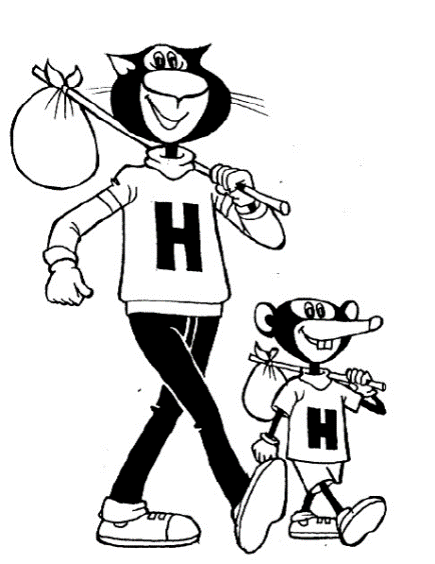 Geboortedatum: Lidnummer:NaamAdres:Geboortedatum: Lidnummer:NaamAdres:Geboortedatum: Lidnummer:NaamAdres:Geboortedatum: Lidnummer:NaamAdres:Geboortedatum: Lidnummer:NrDatumClub of plaatsKmPunten1234567891011121314151617181920TOTAALTOTAALTOTAAL